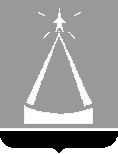 ГЛАВА ГОРОДА ЛЫТКАРИНОМОСКОВСКОЙ ОБЛАСТИПОСТАНОВЛЕНИЕ25.12.2017 № 848-пг. Лыткарино О внесении изменений в муниципальную программу «Молодое поколение города Лыткарино» на 2017-2021 годыВ соответствии со статьей 179 Бюджетного кодекса Российской Федерации, Решением Совета депутатов города Лыткарино от 07.12.2017  
№ 267/28  «О внесении изменений и дополнений в Решение Совета депутатов города Лыткарино «Об утверждении бюджета города Лыткарино на 2017 год и на плановый период 2018 и 2019 годов», руководствуясь Положением о муниципальных программах города Лыткарино, утвержденным Постановлением Главы города Лыткарино от 12.09.2013 № 665-п, (с учётом изменений и дополнений), с учётом заключения Контрольно-счетной палаты города Лыткарино Московской области по результатам проведения финансово-экономической экспертизы от 14.12.2017 № 91, постановляю:1. Внести изменения в муниципальную программу «Молодое поколение города Лыткарино» на 2017-2021 годы, утверждённую Постановлением Главы города Лыткарино от 30.12.2016 № 901-п (прилагаются).2. МКУ «Комитет по делам культуры, молодёжи, спорта и туризма города Лыткарино» (Кленовой О.В.) обеспечить опубликование настоящего Постановления в установленном порядке и размещение на официальном 
сайте города Лыткарино Московской области в сети «Интернет».3. Контроль за исполнением настоящего Постановления возложить на Первого заместителя Главы Администрации города Лыткарино Л.С. Иванову.                                                                                                                Е.В. Серёгин    Первый заместитель ГлавыАдминистрации г. Лыткарино                                                        Л.С. ИвановаНачальник Финансовогоуправления г. Лыткарино                                                                Н.П. АрхиповаНачальник отдела экономики и перспективного 
развития Администрации г. Лыткарино                                        О.Н. ДемидоваЮридический отделАдминистрации г. Лыткарино                                                   ______________Председатель МКУ «Комитет по деламкультуры, молодёжи, спорта и туризмагорода Лыткарино»                                                                             О.В. КленоваРассылка: Иванова Л.С., фин. управление, бухгалтерия - 2 шт., отдел экономики, МКУ Комитет по культуре», Управление образования, МБУ «СШОР Лыткарино», юридический отдел, КСП. 